Figure S2: Visual representations of the location of primers of the two genes (CSK, C2orf68 ).CSK: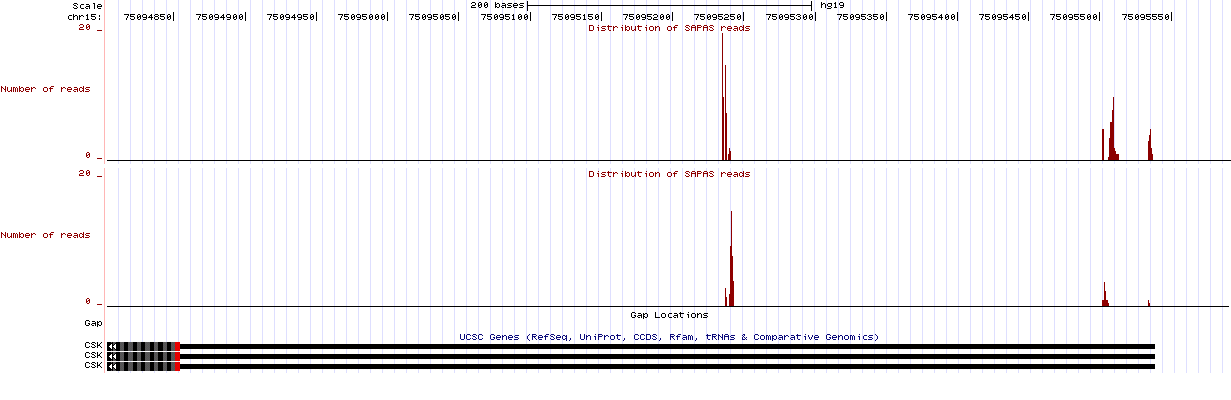 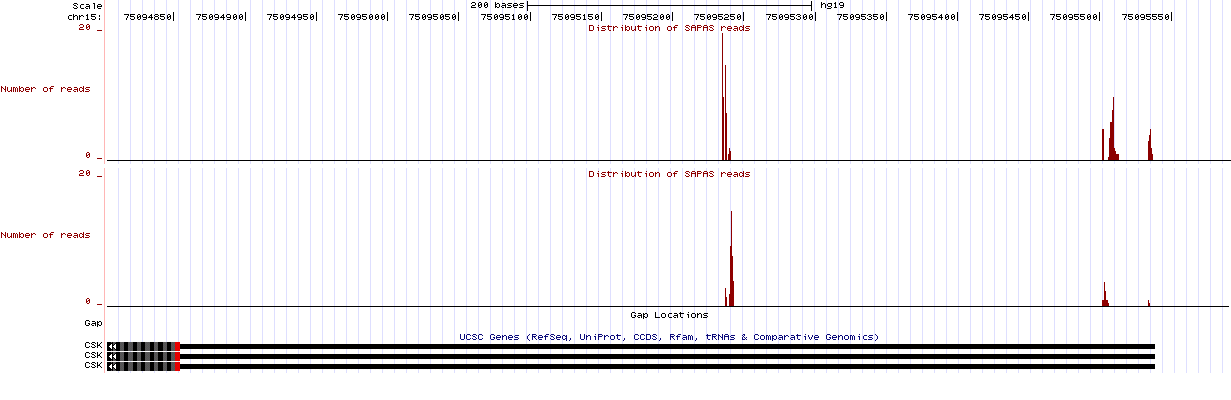 C2orf68 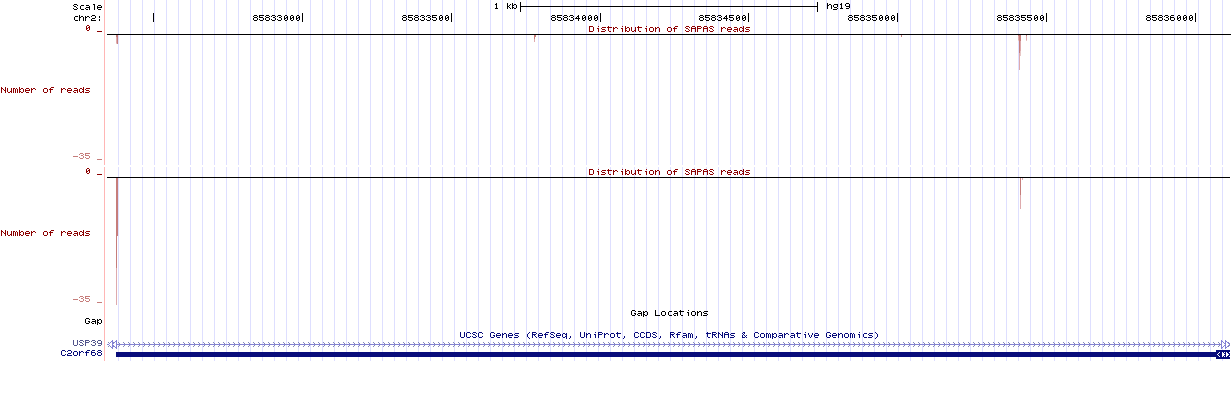 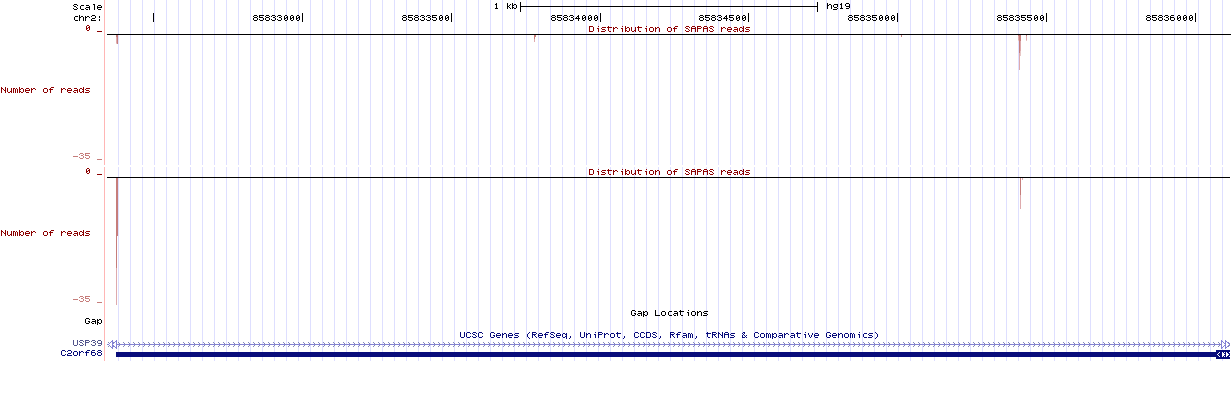 